Publicado en  el 10/06/2014 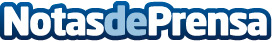 Hacer publicidad es el coste de no tener una marca memorableDatos de contacto:Nota de prensa publicada en: https://www.notasdeprensa.es/hacer-publicidad-es-el-coste-de-no-tener-una_1 Categorias: Marketing http://www.notasdeprensa.es